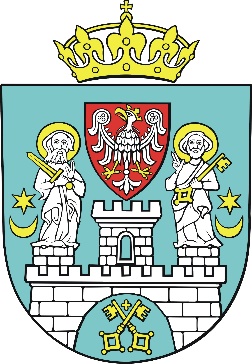  Załącznik nr 1 do uchwały                     Nr …RADY MIASTA POZNANIA z dnia …  2023 r.AKTZAŁOŻYCIELSKINa podstawie art. 18 ust. 2 pkt 9 lit. h ustawy z dnia 8 marca 1990 r. o samorządzie gminnym (t.j. Dz. U. 
z 2022 r. poz. 559 ze zmianami), art. 88 ust. 1 i ust. 7 ustawy z dnia 14 grudnia 2016 r. Prawo oświatowe 
(t.j. Dz. U. z 2021 r. poz. 1082 ze zmianami), art. 12 ust. 1 pkt 2 oraz ust. 2 ustawy o finansach publicznych z dnia 27 sierpnia 2009 r. (t.j. Dz. U. z 2022 r. poz. 1634 ze zmianami) uchwala się, co następuje:uchwałą Nr ....…/2023 z dnia …......  2023 r.Rada Miasta Poznaniatworzyz dniem 1 września 2023 r.Przedszkole nr 199w Poznaniu,ul. Traugutta 42.Przewodniczący 
Rady Miasta PoznaniaPoznań, dnia …… 2023 r.